4-H Events Information and Risk Management Checklist
Jefferson County 4-H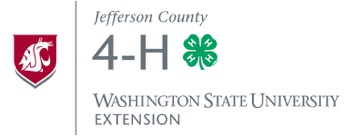 Dear 4-H Event Coordinator,
Please complete and return the following form and checklist at least 2 weeks prior to your event.  Taking the time to identify potential risks inherent to your event – and then making a plan to avoid, reduce, or respond to such risks – will help you to fulfil your duties as a 4-H leader in providing a safe environment for all youth and adult participants.  Please consider asking key adults and/or youth 4-Hers to help you complete this checklist so that all of your event leaders take responsibility for event safety.  Please also contact me if I can be of assistance as you plan.
                  Very best wishes on your event planning, Tanya Barnett (4-H Coordinator, WSU Extension Jefferson County)EVENT DETAILS
FACILITIES
Safety Requirements
Liability RequirementsTRANSPORTATION
Compliance with WSU Safety Policies and Procedures Manual (https://policies.wsu.edu/prf/index/manuals/7-00-motor-vehicle-safety/7-10-requirements-driving-vehicles-university-business)  LEADER & PARTICIPANT RESPONSIBILITIES
EMERGENCY
OVERNIGHT EVENTS
FOODI have reviewed this document and confirm that its contents are accurate:
Event Coordinator Signature:  _____________________________________________	Date:__________________
4-H Staff  Signature:  ____________________________________________________	Date:  _________________WSU 4-H STAFF CONTACT INFORMATIONEvent:Date(s):Location(s):# of Anticipated Participants ENROLLED in 4-H (Youth & Adult):# of Anticipated Participants NOT Enrolled in 4-H (Youth & Adults):# of Anticipated Participants NOT Enrolled in 4-H (Youth & Adults):Name of EventCoordinator:Coordinator’s Phone #& Email:Coordinator’s Phone #& Email:Positive Youth Development Goals for Event: or NAThe site provides a safe environment for all participantsThe site is accessible for individuals with disabilities and special needsEmergency exits are clearly marked, unlocked and easily accessibleEmergency equipment (e.g., fire extinguishers) exists and is accessibleBuildings and grounds are free of dangerous objects (e.g., rusty nails, broken glass, hypodermic needles, unsafe equipment, etc.) or dangerous areas are clearly marked as off-limitsThe facilities meet animal needs (if applicable)Buildings not in use during event remain lockedIf other groups plan to the site during our event, we have a plan in place to avoid conflicts or NAI have obtained facility use forms, agreements, and/or contracts from site managersI have shared these forms, agreements, and/or contracts with 4-H Staff so that he/she can take these through the appropriate channels at WSU for reviewI have followed up with facility management and/or 4-H Staff to be sure that forms, agreements, and/or contracts have been received and meet requirements of both entitiesIf payment of facility is required, I have made sure that all forms, agreements, and/or contracts have been approved prior to making a payment and/or depositIf facility requires a certificate of liability, I have contacted 4-H Staff to arrange thisIf event will involve participants NOT enrolled in 4-H, I have contacted 4-H Staff to arrange Special Event Insurance coverage or NAI have checked driver qualifications: valid drivers license (valid for vehicle to be driven), at least 18 years old, at least 2 years of driving experience, and insurance coverageI have checked driving conditions and condition of vehicle(s) and planned for safest routeI have oriented drivers re: planned route, arrival time and destination, First Aid Kits, and communication plan (e.g., exchanging cell phone numbers in case of separation) Drivers will remind all passengers to wear their seatbelts at all timesAll passengers reminded to talk and act in a manner that will not distract the driverDrivers reminded to operate vehicles in a professional and safe manner, and comply with applicable traffic laws and regulations at all timeDrivers carry a copy of all passengers’ emergency contact and medical information or NAWe have organized the event schedule to prevent injury, fatigue, and/or undue stress to participants and leadersWe have an adequate number of enrolled, adult Certified 4-H Volunteers* (including chaperones) – i.e., at least 1 Certified 4-H Volunteer per group of up to 10 youthAll chaperones, volunteers, and leaders (youth and adult) have received an orientation regarding: their roles and responsibilities, emergency procedures and contacts, event schedule, and incident reportingAll participants will receive an orientation regarding event and/or facility rules, emergency procedures, event schedule, equipment use, and 4-H Youth Code of Conduct (https://s3.wp.wsu.edu/uploads/sites/2077/2018/09/4-H-Youth-Code-of-Conduct.docx)  All parents/guardians have travel and event schedule and emergency contact informationWe have adequate tracking systems for participant check-in/-out and accompaniment during event, e.g., “buddy system” or “truddy system” (3 youth) or NAThrough https://wa.4honline.com, I will have access to all participants’ health and authorization information (including emergency contacts) and/or I will have printed copies of this information during the event (contact 4-H Staff prior to event to obtain access and/or hardcopy participant information)We have an emergency action plan that includes: minor incident/first aid response, access to emergency medical treatment and contact numbers, at least 2 adults on hand at all times, back-up plans, and natural disaster proceduresWe have at least one up-to-date First Aid Kit accessible at all timesIncident Report Forms are downloaded and available during the event (download at https://s3.wp.wsu.edu/uploads/sites/2077/2017/06/Incident-Report-Form.pdf) We have made arrangements for a doctor, nurse, EMT, and/or CPR-trained personnel on site or on call or NAWe have an adequate number of enrolled, adult Certified 4-H Volunteers* – i.e., at least 1 Certified 4-H Volunteer per 10 youth; Volunteer must be 21 for overnight events within WA and 25 for overnight events outside of WAWe have a minimum of 1 Certified 4-H Volunteer per 10 youth and per gender (i.e., for co-ed overnight events, a minimum of 2 Certified 4-H volunteers needed) or NAFood handlers will follow WA Food Safety Tips (https://www.doh.wa.gov/YouandYourFamily/FoodSafety/Tips; e.g., raw meat separate from fresh fruit) Through https://wa.4honline.com, I will review all participants’ dietary restrictionsWe will have access to clean water at all times Name & RoleOffice Phone #Emergency Phone #Email AddressTanya Barnett, 4-H Coordinator in Jeff. Co.360-379-5610 x208206-853-0562tanya.barnett@wsu.edu Joy Lile,WSU 4-H Regional Specialist360-337-7157 #6266joy.lile@wsu.edu Clea Rome,WSU Extension Dir. Jeff. Co.360-417-2280 clea.rome@wsu.eduNancy Deringer,WSU State Program Leader 4-H Youth Development509-358-7788nancy.deringer@wsu.edu 